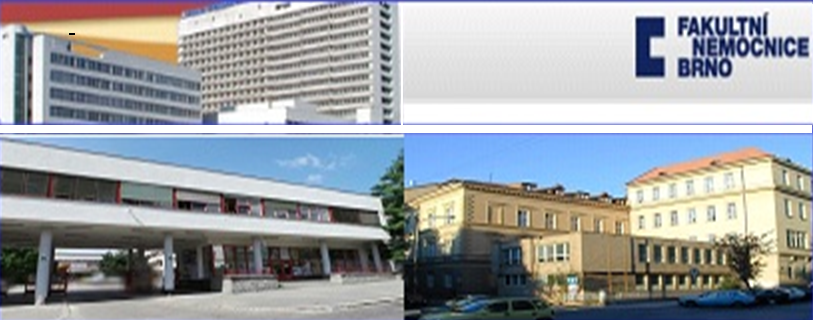 FAKULTNÍ NEMOCNICE BRNOve spolupráci se Studentskou komorou LF MU v Brněpořádá v úterý 4. 12. 2018 od 14 hodin ve FN Brno, Jihlavská 20, Lůžkový trakt – II. nadzemní podlaží v Konferenčním centru (kinosál)setkání studentů 5. a 6. ročníků LF - obor všeobecné lékařstvíazástupců FN Brno	JAKÉ INFORMACE SE O NAŠÍ NEMOCNICI DOZVÍTE?co očekávat od pracovního poměru ve FN Brno	jaký je pracovní úvazek a platové ohodnocení lékaře – absolventa	kdy můžete jako mladý lékař začít sloužit služby	jaké jsou možnosti kariérního růstu ve FN Brno	jak je zajištěno postgraduální vzdělávání ve FN Brno	co je a jaký je průběh adaptačního programu pro lékařenabídka brigádnické činnosti pro studenty LFpředstaví se vám některé z medicínských útvarů, které v roce 2019 budou nabízet
volné místo absolventovi LFdalší informace související s prací lékaře-absolventa       Za FN Brno budou na vaše dotazy odpovídat:zástupci vedení nemocnicezástupci klinik/oddělení, mladí lékaři, účastníci předchozích ročníků adaptačního programu organizátoři adaptačního programu Určitě si nenechte ujít toto setkání, protože je určeno jen pro VÁS!